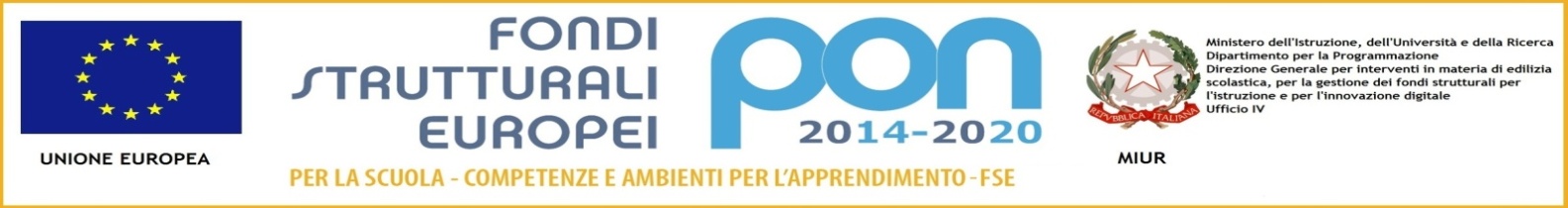 Allegato BAl Dirigente Scolastico Dell’IIS “ Severi/Guerrisi”Gioia TauroAvviso interno prot. n° 18132 del 18/12/2017progetto 10.1.1A-FSEPON-CL-2017-7  “Osservare , motivare, coinvolgere , aspettare…. Per non perderci di vista”Data ,                                                                                                                  Firma ______________________DICHIARAZIONE SOSTITUTIVA DELLE CERTIFICAZIONI(artt. 46 e 47 del d.p.r. n. 445/2000)Consapevole delle sanzioni penali nel caso di dichiarazioni mendaci, richiamate dall’art.76 del d.p.r. n.445/2000, dichiaro che quanto si sottoscrive corrisponde a verità. Ai sensi del D.Lgs. n. 196 del 30/06/2003 dichiaro, altresì, di essere informato che i dati personali raccolti saranno trattati, anche con strumenti informatici, esclusivamente nell’ambito del procedimento per il quale la presente dichiarazione viene resa. ____________________, lì _______________                                                                                                            Firma ___________________________ISTITUTO D’ISTRUZIONE SUPERIORE STATALE“F.SEVERI-GUERRISI ” GIOIA TAURO/PALMIVia Galluppi,1 89013 GIOIA TAURO (RC)tel. Segr. 0966/51810 – fax 0966/504179  Cod. Fisc. 82000920809http://www.severiguerrisi.eu  e-mail: rcis013003@istruzione.itTABELLA VALUTAZIONE personale  coll. scolasticoTABELLA VALUTAZIONE personale  coll. scolasticoPunteggio da indicare a cura dell’aspirante Punteggio assegnato TITOLI (N.B. Il punteggio è attribuito per un solo titolo) PunteggioDiploma di scuola sec. di I grado punti 2 Diploma di secondo sec. di II  grado punti 4Altri titoliAnzianità di servizio nell’attuale profilo di appartenenza 0,50 per ogni anno di servizio 